SIGDALSMESTERSKAP 2018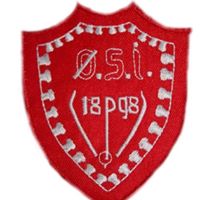 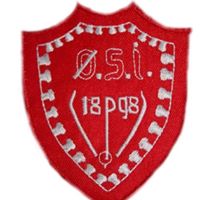 Øvre Sigdal idrettslag inviterer til Sigdalsmesterskap i langrenn Søndag 18.februar 2018 kl.12.00.Sted: Frydheim / HovsmoenStilart: FristilKlasser :Jenter og gutter under 8 år         1 kmJenter og gutter 8 – 12 år            2 kmJenter og gutter 13 – 14 år          3 kmJenter og gutter 15 – 16 år           5 kmDamer junior og senior (17 år) 5 kmHerrer junior og senior (17 år) 10 kmVi oppfordrer også foreldre å stille til start i en uhøytidlig konkuranse. Distanse 3 km.Påmeldingen må innholde navn, fødselsår og klubb på deltager. Påmeldingsavgift : 100,- pr deltagerPåmeldingsfrist:  torsdag 15.februar.Påmelding til: andersfra@yahoo.no   eller tlf 913 82 467                          aslak.ulberg@gmail.com eller tlf 911 40 760Få med gamle og nye, store og små deltagere til en fin konkuranse på Hovsmoen! Velkommen!!! Hilsen Øvre Sigdal Idrettslag.